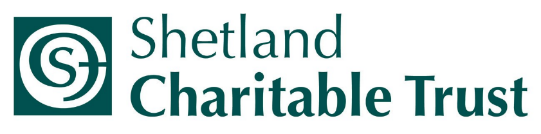 Please read our Guidance Notes before completing the form and remember to attach your most recent signed accounts and bank statement.Protection of Vulnerable GroupsFrom 1st April 2011, if your organisation is applying for grant assistance from this scheme, your group/ organisation will need to decide whether you have anyone (staff or volunteers) involved in `Regulated Work' with children (and/or protected adults). If your organisation has individuals involved in Regulated Work then those individuals will need to apply to become a member of the PVG Scheme. All groups must also have policies and procedures in place that adequately cover child protection and welfare issues.If you answered no to both questions please proceed to question 21.If you answered yes to either, or both, of the above questions then please complete all of the following questions.Please note that it is a requirement of this scheme that your organisation has in place policies and procedures that meet the requirements of the Protection of Vulnerable Groups (Scotland) Act 2007, and which adequately address child protection and adults at risk of harm.You may wish to refer to the Shetland inter-agency Child and Adult Protection Procedures that are available through a link from the Safer Shetland website below:www.safershetland.comData ProtectionAs a Data Controller, your organisation must comply with Data Protection Laws including the General Data Protection Regulation (GDPR) and the Data Protection Act 2018, when processing and storing personal data.DeclarationThis declaration is to be signed by two authorised persons from the Organisation.We confirm that, to the best of our knowledge and belief, all the information in this application form is true and correct, and that all possible alternative funding sources have been fully investigated. Shetland Charitable Trust (SCT) takes your personal data and our obligations as a Data Controller under Data Protection Laws very seriously. The information provided by you will be stored by SCT on a central electronic database and will be used in a number of ways by SCT when processing any funding applications made by you or your organisation, monitoring grants awarded, related administration and evidencing its grant-giving charitable activities.  The information will not be transferred outwith SCT without your explicit consent, subject only to the transfer being necessary for SCT to comply with a legal obligation. SCT will only process your personal data in accordance with the Data Protection Laws. Please contact us if you have any queries about how your information will be used.We strongly recommend that you save or copy your application before submitting it. Please email your application and supporting documents to grants@shetlandcharitabletrust.co.uk  Please note we are unable to receive emails larger than 25MB.We will send you an email during normal office hours to acknowledge receipt. To ensure your application is processed, please contact us if you do not receive an acknowledgement.Shetland Charitable Trust Small Grant Scheme – Application FormOrganisation NameOrganisation Contact Details The grant contact should be available during normal office hours (i.e. 9am – 5pm)Organisation Contact Details The grant contact should be available during normal office hours (i.e. 9am – 5pm)Organisation Contact Details The grant contact should be available during normal office hours (i.e. 9am – 5pm)NamePositionAddressHome Tel:Mobile Tel:EmailWebsiteWhat does your organisation do?This is an overview of your general activities - i.e. summary of what your organisation actually does, including its purpose. Provide one line to summarise the main purpose of your application for funding.Funding StrandsPlease indicate which of the following funding strand(s) your application relates toFunding StrandsPlease indicate which of the following funding strand(s) your application relates toSport and RecreationArts and CultureHeritage and the EnvironmentSocial Care and WelfareProvide detail of exactly how you would use this grant and demonstrate why it is needed. (Evidence of need) How will the grant help to reduce inequalities and/or promote social inclusion in Shetland?What does your organisation wish to achieve with this grant? How will you know you have achieved this?What risks have you identified with your project, what might go wrong, and how would you address these?(If you have a risk assessment for your project please attach it)What resources do you have in place to deliver the project (If appropriate, please attach your resource plan)Funding RequestSCT is a match funder; this means we do not provide 100% fundingPlease enclose a full breakdown of the budgeted project costs as Appendix A.Funding RequestSCT is a match funder; this means we do not provide 100% fundingPlease enclose a full breakdown of the budgeted project costs as Appendix A.Total cost of project / service / activitySCT funding requestOther funding / match funding (Please provide details)Please supply the following information from your most recent annual accounts. Please enclose a full signed copy of your most recent annual accounts Please supply the following information from your most recent annual accounts. Please enclose a full signed copy of your most recent annual accounts Accounts for the financial year endingDay___  Month______ Year_______Total Turnover£Total Expenditure £Profit or Loss for the year£Savings, Reserves, Cash or Investments£Does your group have individuals involved in ‘Regulated Work’ with children and young people under the age of 18? Does your group have individuals involved in ‘Regulated Work’ with children and young people under the age of 18? YESNODoes your group have individuals involved in ‘Regulated Work’ with protected adults (from the age of 16)? Does your group have individuals involved in ‘Regulated Work’ with protected adults (from the age of 16)? YESNODoes your organisation undertake a PVG Scheme Membership check when appointing staff, volunteers or helpers who are doing `Regulated Work', to make sure they are not barred from working with children/protected adults as part of checking their suitability for the particular post? Does your organisation undertake a PVG Scheme Membership check when appointing staff, volunteers or helpers who are doing `Regulated Work', to make sure they are not barred from working with children/protected adults as part of checking their suitability for the particular post? YESNODoes your organisation take reasonable steps not to appoint anyone who is unsuitable to work with children/protected adults or who is barred from working with children/protected adults? Does your organisation take reasonable steps not to appoint anyone who is unsuitable to work with children/protected adults or who is barred from working with children/protected adults? YESNOHow does your organisation access PVG checks for its volunteers? Please tick one of the following optionsHow does your organisation access PVG checks for its volunteers? Please tick one of the following optionsVoluntary Action ShetlandNational Governing BodyOther (please specify)Not Applicable (please let us know why)Does your organisation have an approved Child and Adult Protection Policy? Does your organisation have an approved Child and Adult Protection Policy? YESNODoes your organisation have an approved Equal Opportunities Policy?Does your organisation have an approved Equal Opportunities Policy?YESNOFor organisations working with children and young people, do you have an approved Code of Conduct for staff and volunteers?  For organisations working with children and young people, do you have an approved Code of Conduct for staff and volunteers?  YESNOAre you satisfied that your organisation complies with the requirements of the Protecting Vulnerable Groups Act 2007?Are you satisfied that your organisation complies with the requirements of the Protecting Vulnerable Groups Act 2007?YESNODoes your organisation comply with Data Protection Laws?Does your organisation comply with Data Protection Laws?YESNOOnce you have submitted your application form, it is not possible for it to be returned for further work. It is therefore important you are happy with your answers and have included all supporting documents before you submit your application.SignedPrint NamePositionDateSignedPrint NamePositionDate